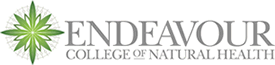 Comparative Effectiveness Study of the Clinical and Cost Outcomes of Massage for the Management of Chronic Low Back Pain in Australia.Protocol Number: ETH16-0812Principal Investigator:  Dr Amie SteelPrinciple Advisor: Dr Jon AdamsProgram Coordinator:  Dr Janet SchlossResearch Assistant: Ms Tess DingleDraft or Version Number:  37th September, 2016KEY ROLES AND CONTACT INFORMATIONSTATEMENT OF COMPLIANCEThe study will be conducted in accordance with the Declaration of Helsinki and the ethical clearance from Endeavour College of Natural Health Human Research Ethics Committee and the UTS Human Research Ethics Committee. AbbreviationsPROTOCOL SUMMARYSchematic of Study Design:Protocol for Comparative Effectiveness study of the Clinical and Cost Outcomes oF Massage for the Management of CHRONIC Low Back Pain in AustraliaPrincipal Investigator:  Dr Amie Steel Ph: +61 408 601 592Ph: +61 7 3253 9523E: amie.steel@endeavour.edu.au  Principal Advisor  Prof Jon AdamsPh: +61 2 9514 4821E: jon.adams@uts.edu.auPrincipal Research Officer:Dr Janet SchlossPh: +61 419 656 108Ph: +61 7 32539579E: janet.schloss@endeavour.edu.au Research Assistant:Tess DinglePh: +61 428 395 872E: tess.dingle@eweb.endeavour.edu.auInstitutions:Endeavour College of Natural HealthUniversity of Technology SydneyEQ-5D-5LEurope Quality of Life 5 questionnairePIFPatient Information FormPRACIPractitioner Research and Collaboration InitiativePROMPatient Reported Outcome MeasureVASVisual Analogue ScaleTitle:Comparative Effectiveness study of the Clinical and Cost Outcomes of Massage for the Management of Chronic Low Back Pain in AustraliaPrécis:The study will use a combination of observational quantitative and descriptive qualitative methods to measure the clinical and cost effectiveness of massage for chronic low back pain. The clinical and cost effectiveness will be compared between massage and standard care for chronic low back pain within Australia.    Objectives:Primary: To substantiate the clinical and cost effectiveness of massage plus standard care for the treatment of chronic low back pain compared to standard care. Secondary:  To compare the treatment effectiveness of massage to massage plus other interventions (standard care) for chronic low back pain in Australia. Population:Massage therapists throughout Australia will be contacted in regards to participating in this study. The sample size will be 50 participants with 20% attrition rate (n=60)Gender: mixture of male and femalesAge: 18-80 years oldDemographic group: generally healthy individualsGeographic location: throughout AustraliaStudy Duration:Recruitment will be a year from commencement to completion. Subject Participation Duration:Each participant will be followed for 2 months of treatment and then a follow up one month later.  PurposeTo substantiate the clinical and cost effectiveness of massage and standard care for the treatment of chronic low back pain compared to standard care only. To substantiate the clinical and cost effectiveness of massage and standard care for the treatment of chronic low back pain compared to standard care only. DesignStudy statusComparative Effectiveness observational study DesignComparatorStandard treatmentDesignStudy Duration:3 months including 1 month of follow-upDesignEndpoint Classification:Modified Graded Chronic Pain Scale (Von Korff)ParticipantsThe sample size will be 50 participants with 20% attrition rate (n=60 max)Gender: mixture of male and femalesAge: 18-80 years oldThe sample size will be 50 participants with 20% attrition rate (n=60 max)Gender: mixture of male and femalesAge: 18-80 years oldKey Inclusion Criteria Between the age of 18 and 80 years oldNo massage for low back pain previously from a qualified, registered massage therapistGrade 1 or higher on the Modified Graded Chronic Pain ScaleChronic low back pain for longer than 6 months Between the age of 18 and 80 years oldNo massage for low back pain previously from a qualified, registered massage therapistGrade 1 or higher on the Modified Graded Chronic Pain ScaleChronic low back pain for longer than 6 months Key Exclusion Criteria Disclaimer: The Key exclusion criteria is based on standard recommendations to avoid massage. The massage therapist is to decide if they would normally conduct massage on the participant or not. Any person who is unable to read, understand or acknowledge what it means to be in the study. A person with open wounds on the back including cuts, lacerations or grazesDiagnosed muscle or tendon tears, partial tears or ruptures around the back or buttocksA person with contusions on the back or buttocksA person with burns, chilblains or broken bones. Diagnosed periostitis or bursitisA person with infections of the skin or soft tissue on their backDiagnosed with haemophiliaA person with a solid tumour on their back or abdomen Disclaimer: The Key exclusion criteria is based on standard recommendations to avoid massage. The massage therapist is to decide if they would normally conduct massage on the participant or not. Any person who is unable to read, understand or acknowledge what it means to be in the study. A person with open wounds on the back including cuts, lacerations or grazesDiagnosed muscle or tendon tears, partial tears or ruptures around the back or buttocksA person with contusions on the back or buttocksA person with burns, chilblains or broken bones. Diagnosed periostitis or bursitisA person with infections of the skin or soft tissue on their backDiagnosed with haemophiliaA person with a solid tumour on their back or abdomen DurationTwo month of massage treatment for each participant plus one month follow up. A retrospective analysis of what they have been doing for the last month will stand as the standard care. Two month of massage treatment for each participant plus one month follow up. A retrospective analysis of what they have been doing for the last month will stand as the standard care. Study SiteMassage clinics throughout AustraliaMassage clinics throughout AustraliaEthics approval Endeavour College of Natural Health HRECUniversity of Technology Sydney HRECEndeavour College of Natural Health HRECUniversity of Technology Sydney HRECPrimary EndpointModified Graded Chronic Pain Scale (GCPS)Oswestry Lower Back Pain Disability scoreModified Graded Chronic Pain Scale (GCPS)Oswestry Lower Back Pain Disability scoreSecondary EndpointsEQ-5D-5L – Europe Quality of Life 5 questionnaire McGill Pain Scale Visual Analogue Scale (VAS)EQ-5D-5L – Europe Quality of Life 5 questionnaire McGill Pain Scale Visual Analogue Scale (VAS)Adverse EventsAll adverse events will be recorded by the Research Assistant and an adverse event form will be completed by the massage therapist. All adverse events will be recorded by the Research Assistant and an adverse event form will be completed by the massage therapist. AnalysisIntention to treat analysisData will be analysed using STATA statistics package. Cost effectiveness and cost utility will be conducted comparing standard care to massage plus standard care for chronic low back pain. Intention to treat analysisData will be analysed using STATA statistics package. Cost effectiveness and cost utility will be conducted comparing standard care to massage plus standard care for chronic low back pain. 